Literacy Instructional Best Practices ToolPreKThis tool is intended to be used by literacy leaders and instructional coaches to gather information on instructional literacy practices happening in classrooms. This document should be maintained by the leader or coach for planning and coaching purposes. Using the Evidence of Success indicators, leaders and coaches can determine specific areas of need or growth, develop coaching and feedback cycles, provide targeted support to teachers, structure effective teacher planning time, and identify next steps and follow-up support.Teacher Observed ___________________________________________For additional information and support, please access the Literacy Classroom Practices and additional tools and resources in the Louisiana Department of Education Literacy Library. If you observe this part of the lesson…You should see this…Evidence of SuccessNotes/Comments/Next StepsLesson OpenerObservation Date & Time_______________________Students are actively engaged in a small yet meaningful task that prepares them for the upcoming lesson of that day.Example: Students are taking part in a daily phonological awareness activity in which they are speaking and/or listening.Not Yet 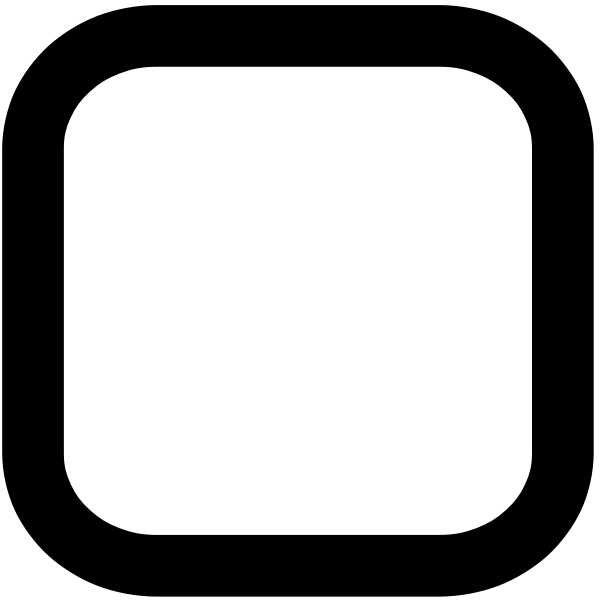 Somewhat Mostly Yes Presentation of New Knowledge by the TeacherObservation Date & Time_______________________Direct and explicit instruction is taking place that involves the appropriate literacy classroom practices and evidence of the teacher's purposeful planning. The teacher models the expectations for the activity as well as the literacy classroom practices that are present in the lesson. This could include: Sound walls to support students in reading and retaining Reading experiences that build background knowledge and involve meaningful dialogue about the texts, making comparisons to previously read texts, and clarification of unfamiliar vocabulary (may be teacher or student-led).  Repeated exposure to sound-symbol correspondence to ensure words are retained and to build automaticity and fluency. Instruction includes using letter-sound correspondence focusing on the phoneme (sound) and grapheme (print representation) of the letters.Phonological awareness and introductory phonics instruction is systematic and explicit and includes the phoneme and grapheme representations of letters and words.Throughout the lesson, teachers are providing instruction using a variety of modalities, instructional tools, and materials to accommodate the diverse needs of students.Not Yet Somewhat Mostly Yes Guided Practice of the New InformationObservation Date & Time_______________________Students are engaged in a developmentally- appropriate lesson through independent or small group work. This may also include center-based activities and can include:Students are practicing writing skills and patterns based on the lesson and skills previously taught. This may look like shapes, lines, letters, etc. as students build writing and motor skills.Diagnostic assessment drives both independent and individualized instruction for readers by measuring phonological awareness and introductory phonics skills (simple letter-sound correspondences).  Data is utilized to select appropriate on-level work for each individual student.Small groups are arranged by specific skill needs. Diagnostic data is analyzed to focus on specific skill areas where students may need more support or are ready to advance to another skill.Regular feedback is provided through prompting for additional information and providing information that will support enhanced learning.Not Yet Somewhat Mostly Yes Lesson ClosingObservation Date & Time_______________________Students are actively engaged in a task that shows their overall understanding and knowledge of the day’s lesson. Information is provided to the teacher that will allow them to plan for future instruction. This can include formative assessment of the skills taught to gauge overall student understanding and knowledgeNot Yet Somewhat Mostly Yes 